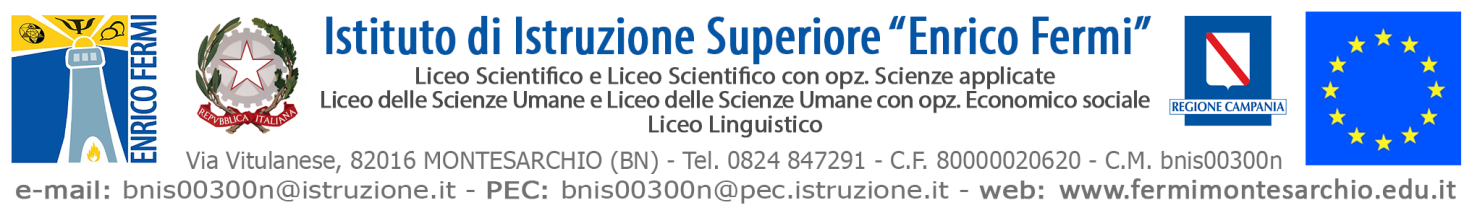 Scheda Percorso per l’acquisizione di Competenze Trasversali e per l’Orientamento a.s. 2020/2021COORDINATORE/ TUTOR  Prof.ALUNNO                              classe    SEZ Montesarchio (BN),                                                                      Il Coordinatore/ TutorConvenzioni Aziende/Enti e Ore PCTOsvolte nell’a.s. 2018/2019Convenzioni Aziende/Enti e Ore PCTOsvolte nell’a.s. 2018/2019Convenzioni Aziende/Enti e Ore PCTOsvolte nell’a.s. 2019/2020Convenzioni Aziende/Enti e Ore PCTOsvolte nell’a.s. 2019/2020Totale ore da eseguirenell’a.s. 2020/2021Azienda/Ente1)_______________________ORE________Azienda/Ente1) _____________________ORE________________________2)______________________________2) _______________________________________________3)_______________________________3) ________________________________________________4)_______________________________4) ________________________________________________5)________________________________5)__________________________________________________